Quadrilateral meeting of the 
FMLC / FMLG / FLB / EFMLGThursday, 6 October 2022
14H – 17H C.E.TVenue: WEBEX VIDEOCONFERENCEAgenda - Session 2: Thursday, 6 October 2022Session 2: Thursday, 6 October 202214:00 – 14:05Opening Otto Heinz, European Central Bank, EFMLG Chair 14:05 – 15:00 14:05 – 14:1014:10 – 14:3514:35 – 15:00Panel I: Sustainable finance Introductory remarks by the Chair: Thomas Noone, New York Federal Reserve - FMLGRecent developments on sustainable finance/carbon markets in JapanKenji Miyagawa (FLB)Anderson Mori & TomotsuneDiscussion: Q&ADisclosure and due diligence requirements in the European UnionIñigo Arruga Oleaga (EFMLG)European Central Bank Suzy Vande Wiele (EFMLG)BNP Parisbas FortisDiscussion: Q&A Coffee break (5 minutes) - 15:05 – 17:0015:05 – 15:10Panel II: Financial regulation and innovation a global overviewIntroductory remarks by the Chair: Fernando Conlledo, Cecabank - EFMLG Vice-Chairman15:10 – 15:35Do technological advancements permit, or even necessitate, a new regulatory approach for managing financial market risk?	Challenging some assumptions.	A rethink - what benefits?Barney Reynolds (FMLC) Shearman and Sterling LLP          15:35 – 16:00Non-bank lending: EU regulatory aspects Dimitris Tsibanoulis (EFMLG)Tsibanoulis and PartnersDiscussion: Q&A16:00 – 16:25Recent regulatory developments in JapanKunihiko Morishita (FLB Co-Chair)Anderson Mori & TomotsuneDiscussion: Q&A16:25 – 16:50Distributed ledger technology under the BCBS Second Consultation "Prudential treatment of crypto asset exposures”Jeff Lillien (FMLG)Wells FargoDiscussion: Q&A16:50 – 17:00Closing remarksGyörgy Várhelyi, European Central Bank, EFMLG Secretary General informationGeneral informationMeeting dateWednesday, 6 October 2022 – 2 p.m. to 5 p.m. CETContacts Mr Iñigo Arruga OleagaECB. Directorate General Legal ServicesFinancial Law Division, AdviserTel.: +49 (0) 69 1344 8654E-mail: inigo.arruga@ecb.europa.euMr György VárhelyiECB. Directorate General Legal ServicesFinancial Law Division, Lead Legal CounselTel.: +49 (0) 173 214 6633E-mail: gyorgy.varhelyi@ecb.europa.euLegal Services TeamECB. Directorate General Legal ServicesTel: +49 (0) 69 1344 23496E-mail: LegalServices@ecb.europa.eu Website www.efmlg.org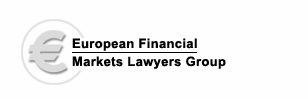 